ЧАСТЬ II. ТЕХНИЧЕСКОЕ ЗАДАНИЕ на оказание услуг по территориальному планированию и планировке территории(идентификационный код закупки 193862201149086220100100140017111244)Наименование:Оказание услуг по территориальному планированию и планировке территории. «Подготовка проекта планировки и проекта межевания территории Северной промышленной зоны города Югорска» (далее – ПП и ПМ).Заказчик.Департамент муниципальной собственности и градостроительства администрации города Югорска (далее – Заказчик).Исполнитель:Определяется комиссией по результатам проведенного открытого конкурса в электронной форме в соответствии с Федеральным законом Российской Федерации от 05.04.2013 № 44-ФЗ «О контрактной системе в сфере закупок товаров, работ, услуг для обеспечения государственных и муниципальных нужд» (далее – Исполнитель).Источник финансирования.Бюджет города Югорска на 2019 год.Основание для разработки градостроительной документации.- Постановление администрации города Югорска от 31.10.2018 № 3011 «Об утверждении муниципальной программы «Развитие жилищного строительства»;- Решение Думы города Югорска от 07.10.2014 № 65 «Об утверждении генерального плана муниципального образования городской округ город Югорск Ханты-Мансийского автономного округа - Югры»;- Решение Думы города Югорска от 27.06.2017 № 61 «О Правилах землепользования и застройки муниципального образования городской округ город Югорск».Сроки оказания услуг.Услуга должна быть оказана (документы предоставлены) по 11.11.2019 г. Срок завершения приемки оказанной услуги с момента предоставления документов по 20.12.2019 г.Место оказания услуг.Место оказания услуг город Югорск, Ханты-Мансийский автономный округ-Югра.Место сдачи/приемки оказанных услуг.628260, Россия, Ханты-Мансийский автономный округ - Югра, город Югорск, ул. 40 лет Победы, 11, Департамент муниципальной собственности и градостроительства администрации города Югорска.Цели и задачи услуг.Цели услуг: - выполнение инженерных изысканий территории Северной промышленной зоны, ориентировочной площадью 221,0 га +/- 5% в целях последующей разработки проекта планировки и проекта межевания территории Северной промышленной зоны города Югорска, из-за невозможности использования ранее выполненных инженерных изысканий с учетом срока их давности, определенного в соответствии с законодательством Российской Федерации;- обеспечение устойчивого развития территории города Югорска;- реализация решений документов территориального планирования на проектируемой территории;- выделение элементов планировочной структуры;- установление границ территорий общего пользования;- установление границ зон планируемого размещения объектов капитального строительства;- определение характеристик и очередности планируемого развития территории;- определение местоположения границ образуемых и изменяемых земельных участков;- установление, изменение, отмена красных линий для застроенных территорий, в границах которых не планируется размещение новых объектов капитального строительства, а также для установления, изменения, отмены красных линий в связи с образованием и (или) изменением земельного участка, расположенного в границах территории, применительно к которой не предусматривается осуществление деятельности по комплексному и устойчивому развитию территории, при условии, что такие установление, изменение, отмена влекут за собой исключительно изменение границ территории общего пользования;- реализация плана мероприятий «Трансформация делового климата», утвержденного распоряжением Правительства Российской Федерации от 17.01.2019 № 20-р, в части повышения качества государственных услуг в сфере государственного кадастрового учета недвижимого имущества и государственной регистрации прав на недвижимое имущество и сделок с ним, совершенствование государственной кадастровой оценки;- направление в орган регистрации прав документов об утверждении проекта межевания территории для внесения сведений в Единый государственный реестр недвижимости;- направление в орган регистрации прав документов, воспроизводящие сведения, содержащиеся в решении об утверждении проекта межевания территории, в том числе описание местоположения границ земельных участков, подлежащих образованию в соответствии с утвержденным проектом межевания территории.Задачи услуг:- оценка природных условий территории, в отношении которой осуществляется подготовка документации по планировке территории, и факторов техногенного воздействия на окружающую среду, а также прогнозирование их изменения в целях обеспечения рационального и безопасного использования указанной территории;- определение границ зон планируемого размещения объектов капитального строительства, уточнение их предельных параметров;- обоснование проведения мероприятий по организации поверхностного стока вод, частичному или полному осушению территории и других подобных мероприятий и по инженерной защите и благоустройству территории;- полная обеспеченность муниципального образования необходимыми материалами для разработки градостроительной документации и материалами инженерных изысканий в соответствии с требованиями Градостроительного кодекса Российской Федерации; - подготовка проекта планировки и проекта межевания территории Северной промышленной зоны города Югорска; - формирование информационного ресурса о современном состоянии и использовании территории Северной промышленной зоны города Югорска, с учетом существующей застройки, а также об установленных разрешениях и ограничениях ее использования; - обеспечение публичности и открытости градостроительных решений.9. Нормативно-правовая база оказания услуг.- Градостроительный кодекс Российской Федерации от 29.12.2004 № 190-ФЗ;- Земельный кодекс Российской Федерации от 25.10.2001 № 136-ФЗ;- Федеральный закон Российской Федерации от 06.10.2003 № 131-ФЗ «Об общих принципах организации местного самоуправления в Российской Федерации»;- Федеральный закон Российской Федерации от 24.07.2007 № 221-ФЗ «О кадастровой деятельности»;- Федеральный закон Российской Федерации от 13.07.2015 № 218-ФЗ «О государственной регистрации недвижимости»;- Постановление Правительства Российской Федерации от 31.03.2017 № 402 «Об утверждении правил выполнения инженерных изысканий, необходимых для подготовки документации по планировке территории, перечня видов инженерных изысканий, необходимых для подготовки документации по планировке территории, и о внесении изменений в постановление Правительства Российской Федерации от 19.01.2006 № 20»;- Постановление Правительства Российской Федерации от 31.12.2015 № 1532 «Об утверждении правил предоставления документов, направляемых или предоставляемых в соответствии с частями 1,3-13, 15 статьи 32 Федерального закона «О государственной регистрации недвижимости» в федеральный орган исполнительной власти (его территориальные органы), уполномоченный правительством Российской Федерации на осуществление государственного кадастрового учета, государственной регистрации права, ведение единого государственного реестра недвижимости и предоставление сведений, содержащихся в едином государственном реестре недвижимости»;- Постановление Правительства Российской Федерации от 18.04.2016 № 322 «Об утверждении Положения о представлении в федеральный орган исполнительной власти (его территориальные органы), уполномоченный правительством Российской Федерации на осуществление государственного кадастрового учета, государственной регистрации прав, ведение единого государственного реестра недвижимости и предоставление сведений, содержащихся в едином государственном реестре недвижимости, федеральными органами исполнительной власти, органами государственной власти субъектов Российской Федерации и органами местного самоуправления дополнительных сведений, воспроизводимых на публичных кадастровых картах»;- Приказ Министерства экономического развития Российской Федерации Федеральной службы государственной регистрации, кадастра и картографии от 30.04.2014 № П/203 «О размещении на официальном сайте Федеральной службы государственной регистрации, кадастра и картографии в информационно-телекоммуникационной сети «Интернет» Требований к электронным образам бумажных документов, подписанных усиленной квалифицированной электронной подписью лиц, которые в соответствии с нормативными правовыми актами Российской Федерации уполномочены заверять копии таких документов в форме документов на бумажном носителе, представляемых органами государственной власти и органами местного самоуправления»;- Приказ Министерства строительства и жилищно-коммунального хозяйства Российской Федерации от 25.04.2017 № 739/пр «Об утверждении требований к цифровым топографическим картам и цифровым топографическим планам, используемым при подготовке графической части документации по планировке территории»;- Приказ Министерства строительства и жилищно-коммунального хозяйства Российской Федерации от 25.04.2017 № 740/пр «Об установлении случаев подготовки и требований к подготовке входящей в состав материалов по обоснованию проекта планировки территории схемы вертикальной планировки, инженерной подготовки и инженерной защиты территории»;- Приказ Федерального агентства кадастра объектов недвижимости от 18.06.2007 № П/0137 «Об утверждении положения о местных системах координат Роснедвижимости на субъекты Российской Федерации»;- Закон Ханты-Мансийского автономного округа - Югры от 18.04.2007 № 39-оз «О градостроительной деятельности на территории Ханты-Мансийского автономного округа – Югры»;- Закон Ханты-Мансийского автономного округа - Югры от 07.07.2004 № 43-оз «Об административно-территориальном устройстве Ханты-Мансийского автономного округа – Югры и порядке его изменения»;- Закон Ханты-Мансийского автономного округа - Югры от 25.11.2004 № 63-оз «О статусе и границах муниципальных образований Ханты-Мансийского автономного округа – Югры»;- Постановление Правительства Ханты-Мансийского автономного округа - Югры от 29.12.2014 № 534-п «Об утверждении Региональных нормативов градостроительного проектирования ХМАО – Югры»;- Постановление правительства Ханты-Мансийского автономного округа - Югры от 13.06.2007 № 153-п «О составе и содержании проектов планировки территорий, подготовка которых осуществляет на основании документов территориального планирования Ханты-Мансийского автономного округа-Югры, документов территориального планирования муниципальных образований автономного округа»;- Решение Думы города Югорска от 18.12.2014 № 90 «Об утверждении местных нормативов градостроительного проектирования муниципального образования городской округ город Югорск»;- Устав города Югорска;- Постановление администрации города Югорска от 12.10.2016 № 2491 «О подготовке проектов внесения изменений в  проекты планировки и проекты межевания территорий»;- Постановление администрации города Югорска от 08.06.2016 № 1289 «О подготовке проектов внесения изменений в  проекты планировки и проекты межевания территорий»;- СП 47.13330.2012 «Инженерные изыскания для строительства. Основные положения».  Актуализированная редакция СНиП 11-02-96;- СП 126.13330.2012 «Геодезические работы в строительстве». Актуализированная редакция СНиП 3.01.03-84;- СП 11-104-97 «Инженерно-геодезические изыскания для строительства»;- СП 11-104-97 «Инженерно-геодезические изыскания для строительства». Часть II. Выполнение съемки подземных коммуникаций при инженерно-геодезических изысканиях для строительства;- ГКИНП-02-033-82 «Инструкция по топографической съемке в масштабе 1:5000, 1:2000, 1:1000, 1:500»;- ГКИНП (ГНТА) - 17-004-99 «Инструкция о порядке контроля и приемки геодезических, топографических и картографических работ»;- ГКИНП (ОНТА)-02-262-02 «Инструкция по развитию съемочного обоснования и съемке ситуации и рельефа с применением глобальных навигационных спутниковых систем ГЛОНАСС и GPS;- «Условные знаки для топографических планов масштабов 1:5000, 1:2000, 1:1000, 1:500».10. Описание проектируемой территории.Россия, Ханты-Мансийский автономный округ – Югра, город Югорск, территория Северной промышленной зоны. Ориентировочная площадь проектируемой территории 210 га +/- 5%.Схема границ проектируемой территории по муниципальному контракту для проведения инженерных изысканий и подготовки документации по планировки территории Северной промышленной зоны города Югорска указана в приложении № 1 к настоящему техническому заданию.Границы города Югорска установлены Законом Ханты-Мансийского автономного округа – Югры от 25.11.2004 № 63-оз «О статусе и границах муниципальных образований Ханты-Мансийского автономного округа – Югры».Состав, исполнители, сроки и порядок предоставления исходной информации для оказания услуг.Исполнитель определяет объем и источники исходных данных, подготавливает проекты запросов для получения исходных данных, анализирует достаточность собранных сведений, необходимых для выполнения Работ.Заказчик предоставляет Исполнителю исходную информацию, находящуюся в распоряжении Заказчика, в течение 5 (пяти) рабочих дней с момента подписания настоящего контракта. Заказчик оказывает Исполнителю содействие в получении дополнительной исходной и иной документации, необходимой для выполнения Работ, находящейся в распоряжении иных лиц.12. Очередность оказания услуг.12.1. Выполнение инженерных изысканий.- Выполнение инженерно-геодезических изысканий;- Выполнение инженерно-геологических изысканий;- Выполнение инженерно-гидрометеорологических изысканий;- Выполнение инженерно-экологических изысканий.12.2. Согласование результатов инженерных изысканий с управлением архитектуры и градостроительства администрации Департамента муниципальной собственности и градостроительства администрации города Югорска  и ресурсоснабжающими организациями на предмет актуальности, достоверности сведений. Результаты услуг:- Технический отчет по результатам инженерно-геодезических изысканий.- Технический отчет по результатам инженерно-геологических изысканий.- Технический отчет по результатам инженерно-гидрометеорологических изысканий.- Технический отчет по результатам инженерно-экологических изысканий.12.3. Сбор исходной информации. Формирование информационного ресурса о современном состоянии и использовании Северной промышленной зоны города Югорска, а также об установленных разрешениях и ограничениях ее использования.Подготовка и обоснование эскизных вариантов решений по планировке и межеванию проектируемых территорий.Результаты услуг:- отчет о сборе исходной информации;- графические материалы (в виде карт), содержащие сводную информацию о состоянии Северной промышленной зоны города Югорска и об установленных ограничениях ее использования в электронном виде;- графические материалы (в виде карт, либо схем), отражающие эскизные  варианты решений по планировке и межеванию проектируемой территории, а также пояснительная записка с обоснованием принятых решений.12.4. Подготовка ПП и ПМ, а также документов, содержащих сведения об утверждении проекта межевания проектируемой территории, красных линиях. При выполнении Исполнитель должен предоставить проект ПП и ПМ Заказчику для рассмотрения на соответствие действующему законодательству в области градостроительства и направления в орган, уполномоченный на распоряжение земельными участками, находящимися в муниципальной собственности для согласования, в случае, если требуется изъятие земельных участков для муниципальных нужд.Результаты услуг:1. Проект планировки территории Северной промышленной зоны:- основная часть ПП;- материалы по обоснованию ПП.2. Проект межевания территории Северной промышленной зоны:- основная часть ПМ;- материалы по обоснованию ПМ.3. Документы: - документ, воспроизводящий сведения, содержащиеся в решении об утверждении проекта межевания территории, в том числе описание местоположения границ земельных участков, подлежащих образованию в соответствии с утвержденным проектом межевания территории - в виде электронных документов в формате XML;- сведения о границах территории, в отношении которой утвержден проект межевания, содержащие перечень координат характерных точек этих границ в системе координат, используемой для ведения Единого государственного реестра недвижимости. Координаты характерных точек границ территории, в отношении которой утвержден проект межевания, определяются в соответствии с требованиями к точности определения координат характерных точек границ, установленных в соответствии с Градостроительным кодексом Российской Федерации для территориальных зон.12.5. Демонстрационные материалы для проведения общественных обсуждений или публичных слушаний по проекту планировки и проекту межевания проектируемой территории:- презентация проекта планировки и проекта межевания проектируемой территории;- демонстрационные материалы для проведения экспозиции.13. Основные требования к составу и содержанию услуг.13.1. Требования к выполнению инженерных изысканийВыполнить топографическую съемку отображающую рельеф местности, кадастровые границы земельных участков всех существующих надземных и подземных коммуникаций (с указанием назначения, диаметра, материала, глубины заложения), зданий, сооружений, попадающих в зону выполнения изысканий с обозначением номеров домов, хозяйственных и иных строений, зеленых насаждений, существующих автомобильных дорог и проездов с их названием.Для надземных линий электропередач указать напряжение в проводах, габариты и номера опор, высоту опор и эстакад, высоты проводов и кабелей между опорами.Выполнить рекогносцировочное обследование (отыскание на местности сооружений, определение назначения и участков для поиска прокладок с помощью трубокабелеискателей).Система координат МСК-86. Система высот Балтийская. Программный продукт – «MapInfo».13.2. Требования к получению согласований.Полноту обновленного инженерно-топографического плана подземных коммуникаций и сооружений в масштабе 1:500 согласовать с управлением архитектуры и градостроительства Департамента муниципальной собственности и градостроительства администрации города Югорска и ресурсоснабжающими организациями.Согласования оформляются отдельным письмом согласующей организации с приложением топографического плана, либо на отдельном топографическом плане (1 организация – 1 топоплан с согласованием только этой организации). Письма о согласовании являются приложением к отчету. Отсканированные письма о согласовании размещаются в электронной версии отчета, в папке «Геодезия».13.3. Требования к современному состоянию Сбор исходной информации. Формирование информационного ресурса о современном состоянии и использовании Северной промышленной зоны города Югорска, а также об установленных разрешениях и ограничениях их использования. Подготовка и обоснование двух эскизных вариантов решений по планировке и межеванию проектируемых территорий.Исполнитель должен:-	приступить к разработке проекта планировки и межевания на основе выполненных инженерно-геодезических изысканий; -	обобщить полученные текстовые и графические материалы в объеме, необходимом для оказания услуги.Графические материалы должны быть выполнены в системе координат, принятой для ведения государственного кадастра недвижимости (МСК 86), и содержать в себе следующую графическую, а также семантическую информацию:- о границах административно-территориального деления;- о функциональном зонировании территории;- о наименованиях улиц;- о транспортной инфраструктуре;- об инженерной инфраструктуре;- о границах земельных участков, поставленных на кадастровый учет;- об объектах капитального строительства;- о границах зон с особыми условиями использования территорий;- о прочих объектах (по согласованию с Заказчиком). На основании анализа исходных данных подготовить и предоставить Заказчику графические материалы (в виде карт, либо схем), отражающие эскизные варианты решений (не менее двух) по планировке и межеванию проектируемой территории, а также пояснительную записку с обоснованием принятых решений.13.4. Требования к подготовке ПП и ПМ.Проект планировки и проект межевания Северной промышленной зоны города Югорска должен соответствовать генеральному плану города Югорска, утвержденному решением Думы города Югорска от 07.10.2014 № 65, требованиям технических регламентов и нормативам градостроительного проектирования.13.4.1. Проект планировки территории.ПП территории состоит из основной части, которая подлежит утверждению, и материалов по ее обоснованию.Основная часть ПП территории включает в себя:Чертеж или чертежи планировки территории. Графическая часть должна быть представлена в виде чертежа (чертежей), выполненного на цифровом топографическом плане, соответствующем требованиям, установленным федеральным органом исполнительной власти, осуществляющим функции по выработке и реализации государственной политики и нормативно-правовому регулированию в сфере строительства, архитектуры, градостроительства.Графическая часть должна по составу и содержанию соответствовать требованиям, установленным в статье 42 Градостроительного кодекса Российской Федерации.2. Текстовая часть проекта планировки территории.Текстовая часть по составу и содержанию должна соответствовать требованиям, установленным в статье 42 Градостроительного кодекса Российской Федерации.Материалы по обоснованию проекта планировки территории содержат:Графическая часть. Графическая часть должна быть представлена в виде чертежа (чертежей), выполненного на цифровом топографическом плане, соответствующем требованиям, установленным федеральным органом исполнительной власти, осуществляющим функции по выработке и реализации государственной политики и нормативно-правовому регулированию в сфере строительства, архитектуры, градостроительства.Графическая часть должна по составу и содержанию соответствовать требованиям, установленным в статье 42 Градостроительного кодекса Российской Федерации.2. Текстовая часть.Текстовая часть по составу и содержанию должна соответствовать требованиям, установленным в статье 42 Градостроительного кодекса Российской Федерации.13.4.2. Проект межевания территории.Проект межевания территории состоит из основной части, которая подлежит утверждению, и материалов по обоснованию этого проекта.Основная часть ПМ территории включает в себя:1. Текстовая часть проекта межевания.Текстовая часть ПМ территории  по составу и содержанию должна соответствовать требованиям, установленным статьей 43 Градостроительного кодекса Российской Федерации.2. Чертежи межевания территории.Чертежи межевания территории по составу и содержанию должны соответствовать требованиям, установленным статьей 43 Градостроительного кодекса Российской Федерации.Материалы по обоснованию проекта межевания территории. Чертежи по обоснованию проекта межевания территории по составу и содержанию должны соответствовать требованиям, установленным статьей 43 Градостроительного кодекса Российской Федерации.  При подготовке проекта межевания территории определение местоположения границ образуемых и (или) изменяемых земельных участков осуществляется в соответствии с градостроительными регламентами и нормами отвода земельных участков для конкретных видов деятельности, иными требованиями к образуемым и (или) изменяемым земельным участкам, установленными федеральными законами и законами субъектов Российской Федерации, техническими регламентами, сводами правил.В случае, если разработка проекта межевания территории осуществляется применительно к территории, в границах которой предусматривается образование земельных участков на основании утвержденной схемы расположения земельного участка или земельных участков на кадастровом плане территории, срок действия которой не истек, местоположение границ земельных участков в таком проекте межевания территории должно соответствовать местоположению границ земельных участков, образование которых предусмотрено данной схемой.Подготовленный ПП и ПМ Исполнитель предоставляет на согласование Заказчику.По результатам согласования материалы ПП и ПМ предоставляются на общественные обсуждения или публичные слушания. При наличии замечаний корректировка ПП и ПМ и предоставление откорректированных материалов на общественные обсуждения или публичные слушания;Исполнитель осуществляет подготовку презентации о ПП и ПМ для общественных обсуждений или публичных слушаний демонстрационными материалами (средствами визуализации: выставка, экспозиция,  плакаты, схемы, слайды, доски, видеоролики, модели, графики, диаграммы и т.д.). Исполнитель обеспечивает заказчика 10 демонстрационными буклетами с материалами выносимыми на общественные обсуждения или  публичные слушания на бумажном носителе в формате А4 в цветном исполнении.Заказчик организует проведение общественных обсуждений или публичных слушаний.Исполнитель участвует в качестве докладчика при проведении общественных обсуждений или публичных слушаний по ПП и ПМ путем:- обеспечения ознакомления заинтересованных лиц с материалами, выносимыми на общественные обсуждения или публичные слушания;- определения  докладчиков (содокладчиков);- предоставления презентации о ПП и ПМ;После проведения общественных обсуждений или публичных слушаний по проекту планировки и проекту межевания проектируемой территории Исполнитель должен предоставить доработанные с учетом результатов общественных обсуждений или публичных слушаний проект планировки и проект межевания проектируемой территории, а также электронные документы в формате XML:- документ, воспроизводящий сведения, содержащие описание местоположения границ земельных участков, подлежащих образованию в соответствии с утвержденным проектом межевания территории  - в виде электронных документов в формате XML;- сведения о границах территории, в отношении которой утвержден проект межевания, содержащие перечень координат характерных точек этих границ в системе координат, используемой для ведения Единого государственного реестра недвижимости. Координаты характерных точек границ территории, в отношении которой утвержден проект межевания, определяются в соответствии с требованиями к точности определения координат характерных точек границ, установленных в соответствии с Градостроительным кодексом Российской Федерации для территориальных зон.14. Основные требования к оформлению сдаваемых услуг.Все текстовые и графические материалы ПП и ПМ передать Заказчику в 4 экземплярах в цветном исполнении. Материалы по 1,2 и 3 этапов до утверждения  ПП и ПМ  предоставить Заказчику в 2-х экземплярах.Текстовые материалы на бумажных носителях в брошюрованном виде предоставляются на форматах, кратных формату А4-А3. Текстовые материалы в электронном виде должны быть представлены в стандартных  форматах популярных офисных пакетов программ: электронные документы - DOC/ RTF; электронные таблицы - XLS.Один файл должен содержать всю пояснительную записку или один том. Для томов пояснительной записки необходимо предоставить отсканированное изображение оригинала титульного листа с визами исполнителей.Графические материалы: представить в электронном растровом виде, в масштабе и оформлении одноименных бумажных чертежей, с разрешением не менее 200DPI. Предоставленные растровые файлы должны иметь разрешение, позволяющее прочитать всю информацию на чертеже и достаточное для изготовления печатных копий, с элементами ориентирования растра – файлами геопривязками  MapInfo Tab.Графические материалы должны быть представлены в векторном виде в формате ГИС Mapinfo Professional (ТАВ) в системе координат МСК86, установленной в соответствии с действующим законодательством. Карты на бумажных носителях предоставляются на форматах кратного от А2 до А0 (выбранный формат должен обеспечивать наглядность карты) на бумажной основе в 4 (четырех) экземплярах. Графические материалы передаются Заказчику в растровом виде.Графические материалы по ППиПМ должны быть представлены в масштабе 1:1000.Презентационные материалы: должны быть представлены в формате PDF и редактируемом формате Microsoft PowerPoint (PTT, PPS).Демонстрационные материалы: должны быть представлены в виде чертежей основной (утверждаемой) части ППиПМ выполненные  на твердой основе, сброшюрованных карт (схем) на бумажном носителе формата А1, а также в виде 10 демонстрационных буклетов с материалами выносимыми на общественные обсуждения или  публичные слушания на бумажном носителе в формате А4 в цветном исполнении.  Электронные версии: в форматах ГИС, MapInfo, TAB. Все векторные графические материалы должны быть выполнены с разбивкой на тематические слои, которые должны быть названы по видам объектов и информации, которая в них хранится, координированных с точностью масштаба исходных материалов, в заданной системе координат, с соответствующими семантическими (атрибутивными) описаниями и классификациями. Каждый объект, в зависимости от его назначения, должен отвечать требованиям принадлежности его к определенному слою. Использование на одном слое различных по назначению объектов не допускается.Состав таких слоев для каждой карты/чертежа должны быть описаны документом-каталогом данных (в форме xml-схем или текстовых документов).Электронные версии предоставить на оптическом носителе DVD или CD диске.  Для каждого диска оформляется бумажная обложка, каждый диск должен быть подписан следующим образом: инвентарный номер и номер книги регистрации дисков; название организации исполнителя; номер муниципального контракта; формат(ы) предоставления данных; дата записи на диск; масштаб. На диске в обязательном порядке должен быть файл с вышеуказанной информацией.Текстовые и графические материалы утвержденного ПП и ПМ предоставляются на DVD или CD диске в 4 (четырех) экземплярах.15. Согласование результатов услуг.Исполнитель отвечает на замечания и предложения, полученные Заказчиком в ходе согласования результатов услуг, общественных обсуждений или  публичных слушаний, готовит аргументированные обоснования учета или отклонения поступивших замечаний и предложений, корректирует результаты услуг.Требования к сдаче-приемке услуг.После выполнения услуги (работы) Исполнитель направляет в адрес Заказчика извещение (уведомление) о готовности услуги (работы) к сдаче и документ о приёмке – акт выполненных услуг (работ).Заказчик проверяет выполненную услугу (работу) на соответствие ее качества услуги (работы) требованиям, установленным Контрактом, и, в случае отсутствия недостатков, организует проведение общественных обсуждений или публичных слушаний в соответствии с законодательством. По окончании срока проведения общественных обсуждений или публичных слушаний (с момента публикации заключения о  результатах общественных обсуждений или публичных слушаний) Заказчик подписывает акт выполненных услуг (работ), который составляется в двух экземплярах (в случае создания приемочной комиссии - подписывается всеми членами приемочной комиссии и утверждается Заказчиком) и Исполнителем.Работник контрактной службы							    И.В. Александрова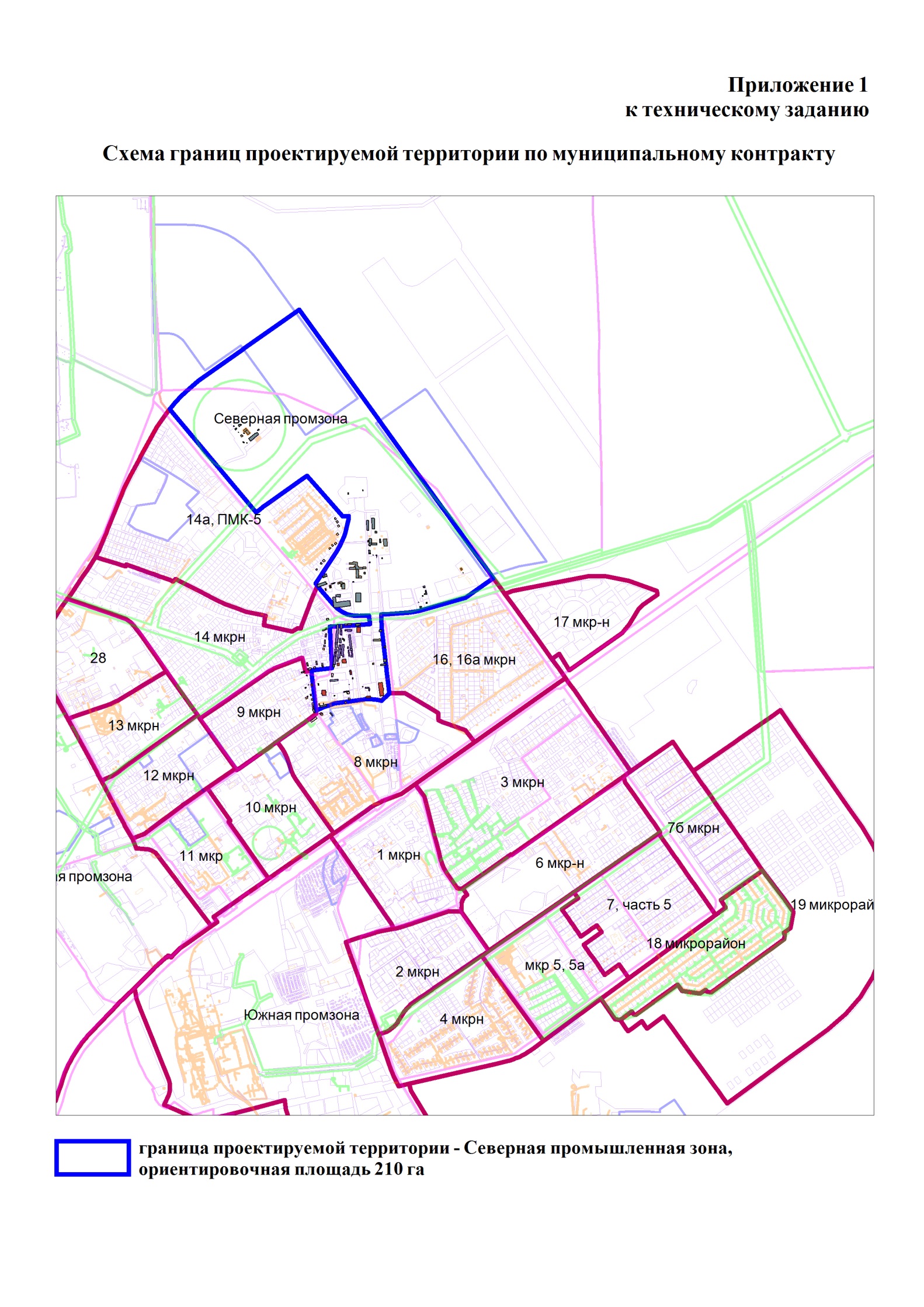 РАЗДЕЛ IV. «ОБОСНОВАНИЕ НАЧАЛЬНОЙ (МАКСИМАЛЬНОЙ) ЦЕНЫ КОНТРАКТА, НАЧАЛЬНЫХ ЦЕН ЕДИНИЦ ТОВАРА, РАБОТЫ, УСЛУГИ»идентификационный код закупки 193862201149086220100100140017111244Первый заместитель главы города - директор Департамента                                                                                                  С.Д. ГолинИспользуемый метод определения НМЦК: в соответствии с частью 2 статьи 22 Федерального закона №44-ФЗ от 05.04.2013 «О контрактной системе в сфере закупок товаров, работ, услуг для обеспечения государственных и муниципальных нужд» и приказом Минэкономразвития России от 2 октября 2013 г. № 567 «Об утверждении Методических рекомендаций по применению методов определения начальной (максимальной) цены контракта, цены контракта, заключаемого с единственным поставщиком (подрядчиком, исполнителем)» при расчете начальной (максимальной) цены контракта (далее – НМЦК) принимаем приоритетный метод - метод сопоставимых рыночных цен. Используемый метод определения НМЦК: в соответствии с частью 2 статьи 22 Федерального закона №44-ФЗ от 05.04.2013 «О контрактной системе в сфере закупок товаров, работ, услуг для обеспечения государственных и муниципальных нужд» и приказом Минэкономразвития России от 2 октября 2013 г. № 567 «Об утверждении Методических рекомендаций по применению методов определения начальной (максимальной) цены контракта, цены контракта, заключаемого с единственным поставщиком (подрядчиком, исполнителем)» при расчете начальной (максимальной) цены контракта (далее – НМЦК) принимаем приоритетный метод - метод сопоставимых рыночных цен. Используемый метод определения НМЦК: в соответствии с частью 2 статьи 22 Федерального закона №44-ФЗ от 05.04.2013 «О контрактной системе в сфере закупок товаров, работ, услуг для обеспечения государственных и муниципальных нужд» и приказом Минэкономразвития России от 2 октября 2013 г. № 567 «Об утверждении Методических рекомендаций по применению методов определения начальной (максимальной) цены контракта, цены контракта, заключаемого с единственным поставщиком (подрядчиком, исполнителем)» при расчете начальной (максимальной) цены контракта (далее – НМЦК) принимаем приоритетный метод - метод сопоставимых рыночных цен. Используемый метод определения НМЦК: в соответствии с частью 2 статьи 22 Федерального закона №44-ФЗ от 05.04.2013 «О контрактной системе в сфере закупок товаров, работ, услуг для обеспечения государственных и муниципальных нужд» и приказом Минэкономразвития России от 2 октября 2013 г. № 567 «Об утверждении Методических рекомендаций по применению методов определения начальной (максимальной) цены контракта, цены контракта, заключаемого с единственным поставщиком (подрядчиком, исполнителем)» при расчете начальной (максимальной) цены контракта (далее – НМЦК) принимаем приоритетный метод - метод сопоставимых рыночных цен. Используемый метод определения НМЦК: в соответствии с частью 2 статьи 22 Федерального закона №44-ФЗ от 05.04.2013 «О контрактной системе в сфере закупок товаров, работ, услуг для обеспечения государственных и муниципальных нужд» и приказом Минэкономразвития России от 2 октября 2013 г. № 567 «Об утверждении Методических рекомендаций по применению методов определения начальной (максимальной) цены контракта, цены контракта, заключаемого с единственным поставщиком (подрядчиком, исполнителем)» при расчете начальной (максимальной) цены контракта (далее – НМЦК) принимаем приоритетный метод - метод сопоставимых рыночных цен. Используемый метод определения НМЦК: в соответствии с частью 2 статьи 22 Федерального закона №44-ФЗ от 05.04.2013 «О контрактной системе в сфере закупок товаров, работ, услуг для обеспечения государственных и муниципальных нужд» и приказом Минэкономразвития России от 2 октября 2013 г. № 567 «Об утверждении Методических рекомендаций по применению методов определения начальной (максимальной) цены контракта, цены контракта, заключаемого с единственным поставщиком (подрядчиком, исполнителем)» при расчете начальной (максимальной) цены контракта (далее – НМЦК) принимаем приоритетный метод - метод сопоставимых рыночных цен. Используемый метод определения НМЦК: в соответствии с частью 2 статьи 22 Федерального закона №44-ФЗ от 05.04.2013 «О контрактной системе в сфере закупок товаров, работ, услуг для обеспечения государственных и муниципальных нужд» и приказом Минэкономразвития России от 2 октября 2013 г. № 567 «Об утверждении Методических рекомендаций по применению методов определения начальной (максимальной) цены контракта, цены контракта, заключаемого с единственным поставщиком (подрядчиком, исполнителем)» при расчете начальной (максимальной) цены контракта (далее – НМЦК) принимаем приоритетный метод - метод сопоставимых рыночных цен. Используемый метод определения НМЦК: в соответствии с частью 2 статьи 22 Федерального закона №44-ФЗ от 05.04.2013 «О контрактной системе в сфере закупок товаров, работ, услуг для обеспечения государственных и муниципальных нужд» и приказом Минэкономразвития России от 2 октября 2013 г. № 567 «Об утверждении Методических рекомендаций по применению методов определения начальной (максимальной) цены контракта, цены контракта, заключаемого с единственным поставщиком (подрядчиком, исполнителем)» при расчете начальной (максимальной) цены контракта (далее – НМЦК) принимаем приоритетный метод - метод сопоставимых рыночных цен. №Наименование предмета контракта (объект закупки)Ед. изм.Кол-воКоммерческие предложения (руб.)Коммерческие предложения (руб.)Коммерческие предложения (руб.)Однородность совокупности значений выявленных цен, используемых в расчете НМЦК№Наименование предмета контракта (объект закупки)Ед. изм.Кол-во№ 03-01-Вх-1170 от 03.07.2019 г.№ 03-01-Вх-1172 от 03.07.2019 г.№ 03-01-Вх-1171 от 03.07.2019 г.Средняя арифметическая цена за единицу  <ц>1Услуги по территориальному планированию и планировке территорииусл. ед12 200 0002 500 0002 440 0002 380 000Принимаем значение НМЦК как среднеарифметическое рассматриваемых источников цен:Принимаем значение НМЦК как среднеарифметическое рассматриваемых источников цен:Принимаем значение НМЦК как среднеарифметическое рассматриваемых источников цен:Принимаем значение НМЦК как среднеарифметическое рассматриваемых источников цен:Принимаем значение НМЦК как среднеарифметическое рассматриваемых источников цен:Принимаем значение НМЦК как среднеарифметическое рассматриваемых источников цен:Принимаем значение НМЦК как среднеарифметическое рассматриваемых источников цен:2 380 000